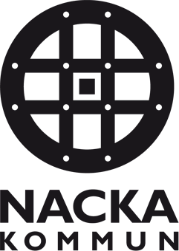 UPPSÄGNING/ÄNDRING- Ex till den anställdeUPPSÄGNING/ÄNDRING- Ex till den anställdeUPPSÄGNING/ÄNDRING- Ex till den anställdeUPPSÄGNING/ÄNDRING- Ex till den anställdeUPPSÄGNING/ÄNDRING- Ex till den anställdeUPPSÄGNING/ÄNDRING- Ex till den anställdeUPPSÄGNING/ÄNDRING- Ex till den anställdeUPPSÄGNING/ÄNDRING- Ex till den anställdeIfylles av Medarbetaren vid uppsägning (ifylles av chef vid ändring)Ifylles av Medarbetaren vid uppsägning (ifylles av chef vid ändring)Ifylles av Medarbetaren vid uppsägning (ifylles av chef vid ändring)Ifylles av Medarbetaren vid uppsägning (ifylles av chef vid ändring)Ifylles av Medarbetaren vid uppsägning (ifylles av chef vid ändring)Ifylles av Medarbetaren vid uppsägning (ifylles av chef vid ändring)Ifylles av Medarbetaren vid uppsägning (ifylles av chef vid ändring)Ifylles av Medarbetaren vid uppsägning (ifylles av chef vid ändring)Ifylles av Medarbetaren vid uppsägning (ifylles av chef vid ändring)Ifylles av Medarbetaren vid uppsägning (ifylles av chef vid ändring)Ifylles av Medarbetaren vid uppsägning (ifylles av chef vid ändring)Ifylles av Medarbetaren vid uppsägning (ifylles av chef vid ändring)Ifylles av Medarbetaren vid uppsägning (ifylles av chef vid ändring)Ifylles av Medarbetaren vid uppsägning (ifylles av chef vid ändring)Ifylles av Medarbetaren vid uppsägning (ifylles av chef vid ändring)Ifylles av Medarbetaren vid uppsägning (ifylles av chef vid ändring)Ifylles av Medarbetaren vid uppsägning (ifylles av chef vid ändring)Ifylles av Medarbetaren vid uppsägning (ifylles av chef vid ändring)Ifylles av Medarbetaren vid uppsägning (ifylles av chef vid ändring)EfternamnEfternamnEfternamnEfternamnEfternamnEfternamnEfternamnEfternamnFörnamnFörnamnFörnamnFörnamnFörnamnFörnamnFörnamnPersonnummerPersonnummerPersonnummerPersonnummerBostadsadressBostadsadressBostadsadressBostadsadressBostadsadressBostadsadressBostadsadressBostadsadressBostadsadressPostnummer och ortnamnPostnummer och ortnamnPostnummer och ortnamnPostnummer och ortnamnPostnummer och ortnamnPostnummer och ortnamnPostnummer och ortnamnPostnummer och ortnamnPostnummer och ortnamnPostnummer och ortnamnArbetsplatsArbetsplatsArbetsplatsArbetsplatsArbetsplatsArbetsplatsArbetsplatsArbetsplatsArbetsplatsBefattningBefattningBefattningBefattningBefattningBefattningBefattningBefattningBefattningBefattningJag begär att min sista anställningsdag blirJag begär att min sista anställningsdag blirJag begär att min sista anställningsdag blirJag begär att min sista anställningsdag blirJag begär att min sista anställningsdag blirJag begär att min sista anställningsdag blirJag begär att min sista anställningsdag blirJag begär att min sista anställningsdag blirJag begär att min sista anställningsdag blirJag begär att min sista anställningsdag blirJag begär att min sista anställningsdag blirJag begär att min sista anställningsdag blirJag begär att min sista anställningsdag blirJag begär att min sista anställningsdag blirJag begär att min sista anställningsdag blirJag begär att min sista anställningsdag blirJag begär att min sista anställningsdag blirJag begär att min sista anställningsdag blirJag begär att min sista anställningsdag blirAvgångsvägAvgångsvägAvgångsvägAvgångsvägAvgångsvägAvgångsvägAvgångsvägAvgångsvägAvgångsvägAvgångsvägAvgångsvägAvgångsvägAvgångsvägAvgångsvägAvgångsvägAvgångsvägAvgångsvägAvgångsvägAvgångsväg1. Inom verksamhetsområdet1. Inom verksamhetsområdet1. Inom verksamhetsområdet2. Till annan verksamhet inom kommunen2. Till annan verksamhet inom kommunen2. Till annan verksamhet inom kommunen2. Till annan verksamhet inom kommunen4. Till annan kommun4. Till annan kommun4. Till annan kommun4. Till annan kommun4. Till annan kommun6. Till landsting6. Till landsting6. Till landsting7. Till staten
(inklusive statligt företag)7. Till staten
(inklusive statligt företag)7. Till staten
(inklusive statligt företag)8. Till privat verksamhet8. Till privat verksamhet8. Till privat verksamhet8. Till privat verksamhet9. Annan väg9. Annan vägAvgångsorsakAvgångsorsakAvgångsorsakAvgångsorsakAvgångsorsakAvgångsorsakAvgångsorsakAvgångsorsakAvgångsorsakAvgångsorsakAvgångsorsakAvgångsorsakAvgångsorsakAvgångsorsakAvgångsorsakAvgångsorsakAvgångsorsakAvgångsorsakAvgångsorsak4. Egen begäran5. Pension5. Pension5. Pension7. Vikariat el
uppdrag upphör7. Vikariat el
uppdrag upphör8. Arbetsbrist8. Arbetsbrist8. Arbetsbrist1. Omreglering1. Omreglering1. Omreglering9. Annan orsakVid pension ange typVid pension ange typVid pension ange typVid pension ange typVid pension ange typVid pension ange typVid pension ange typVid pension ange typVid pension ange typVid pension ange typVid pension ange typVid pension ange typVid pension ange typVid pension ange typVid pension ange typVid pension ange typVid pension ange typVid pension ange typVid pension ange typDatumDatumArbetstagarens underskriftArbetstagarens underskriftArbetstagarens underskriftArbetstagarens underskriftArbetstagarens underskriftArbetstagarens underskriftArbetstagarens underskriftArbetstagarens underskriftArbetstagarens underskriftArbetstagarens underskriftArbetstagarens underskriftArbetstagarens underskriftArbetstagarens underskriftArbetstagarens underskriftArbetstagarens underskriftArbetstagarens underskriftArbetstagarens underskriftBeslutBeslutBeslutBeslutBeslutBeslutBeslutBeslutBeslutBeslutBeslutBeslutBeslutBeslutBeslutBeslutBeslutBeslutBeslutUppsägning/ändring beviljas med sista anställningsdagUppsägning/ändring beviljas med sista anställningsdagUppsägning/ändring beviljas med sista anställningsdagUppsägning/ändring beviljas med sista anställningsdagUppsägning/ändring beviljas med sista anställningsdagUppsägning/ändring beviljas med sista anställningsdagUppsägning/ändring beviljas med sista anställningsdagUppsägning/ändring beviljas med sista anställningsdagUppsägning/ändring beviljas med sista anställningsdagDatumDatumDatumDatumDatumDatumDatumDatumDatumDatumChefens underskriftChefens underskriftChefens underskriftChefens underskriftChefens underskriftChefens underskriftChefens underskriftChefens underskriftChefens underskriftNamnförtydligandeNamnförtydligandeNamnförtydligandeNamnförtydligandeNamnförtydligandeNamnförtydligandeNamnförtydligandeNamnförtydligandeNamnförtydligandeNamnförtydligandeAvgångsväg och avgångsorsak ska alltid fyllas iAvgångsväg och avgångsorsak ska alltid fyllas iAvgångsväg och avgångsorsak ska alltid fyllas iAvgångsväg och avgångsorsak ska alltid fyllas iAvgångsväg och avgångsorsak ska alltid fyllas iAvgångsväg och avgångsorsak ska alltid fyllas iAvgångsväg och avgångsorsak ska alltid fyllas iAvgångsväg och avgångsorsak ska alltid fyllas iAvgångsväg och avgångsorsak ska alltid fyllas iAvgångsväg och avgångsorsak ska alltid fyllas iAvgångsväg och avgångsorsak ska alltid fyllas iAvgångsväg och avgångsorsak ska alltid fyllas iAvgångsväg och avgångsorsak ska alltid fyllas iAvgångsväg och avgångsorsak ska alltid fyllas iAvgångsväg och avgångsorsak ska alltid fyllas iAvgångsväg och avgångsorsak ska alltid fyllas iAvgångsväg och avgångsorsak ska alltid fyllas iAvgångsväg och avgångsorsak ska alltid fyllas iAvgångsväg och avgångsorsak ska alltid fyllas iUPPSÄGNING/ÄNDRING- Ex till personalenhetenUPPSÄGNING/ÄNDRING- Ex till personalenhetenUPPSÄGNING/ÄNDRING- Ex till personalenhetenUPPSÄGNING/ÄNDRING- Ex till personalenhetenUPPSÄGNING/ÄNDRING- Ex till personalenhetenUPPSÄGNING/ÄNDRING- Ex till personalenhetenUPPSÄGNING/ÄNDRING- Ex till personalenhetenUPPSÄGNING/ÄNDRING- Ex till personalenhetenIfylles av Medarbetaren vid uppsägning (ifylles av chef vid ändring)Ifylles av Medarbetaren vid uppsägning (ifylles av chef vid ändring)Ifylles av Medarbetaren vid uppsägning (ifylles av chef vid ändring)Ifylles av Medarbetaren vid uppsägning (ifylles av chef vid ändring)Ifylles av Medarbetaren vid uppsägning (ifylles av chef vid ändring)Ifylles av Medarbetaren vid uppsägning (ifylles av chef vid ändring)Ifylles av Medarbetaren vid uppsägning (ifylles av chef vid ändring)Ifylles av Medarbetaren vid uppsägning (ifylles av chef vid ändring)Ifylles av Medarbetaren vid uppsägning (ifylles av chef vid ändring)Ifylles av Medarbetaren vid uppsägning (ifylles av chef vid ändring)Ifylles av Medarbetaren vid uppsägning (ifylles av chef vid ändring)Ifylles av Medarbetaren vid uppsägning (ifylles av chef vid ändring)Ifylles av Medarbetaren vid uppsägning (ifylles av chef vid ändring)Ifylles av Medarbetaren vid uppsägning (ifylles av chef vid ändring)Ifylles av Medarbetaren vid uppsägning (ifylles av chef vid ändring)Ifylles av Medarbetaren vid uppsägning (ifylles av chef vid ändring)Ifylles av Medarbetaren vid uppsägning (ifylles av chef vid ändring)Ifylles av Medarbetaren vid uppsägning (ifylles av chef vid ändring)Ifylles av Medarbetaren vid uppsägning (ifylles av chef vid ändring)EfternamnEfternamnEfternamnEfternamnEfternamnEfternamnEfternamnEfternamnFörnamnFörnamnFörnamnFörnamnFörnamnFörnamnFörnamnPersonnummerPersonnummerPersonnummerPersonnummerBostadsadressBostadsadressBostadsadressBostadsadressBostadsadressBostadsadressBostadsadressBostadsadressBostadsadressPostnummer och ortnamnPostnummer och ortnamnPostnummer och ortnamnPostnummer och ortnamnPostnummer och ortnamnPostnummer och ortnamnPostnummer och ortnamnPostnummer och ortnamnPostnummer och ortnamnPostnummer och ortnamnArbetsplatsArbetsplatsArbetsplatsArbetsplatsArbetsplatsArbetsplatsArbetsplatsArbetsplatsArbetsplatsBefattningBefattningBefattningBefattningBefattningBefattningBefattningBefattningBefattningBefattningJag begär att min sista anställningsdag blirJag begär att min sista anställningsdag blirJag begär att min sista anställningsdag blirJag begär att min sista anställningsdag blirJag begär att min sista anställningsdag blirJag begär att min sista anställningsdag blirJag begär att min sista anställningsdag blirJag begär att min sista anställningsdag blirJag begär att min sista anställningsdag blirJag begär att min sista anställningsdag blirJag begär att min sista anställningsdag blirJag begär att min sista anställningsdag blirJag begär att min sista anställningsdag blirJag begär att min sista anställningsdag blirJag begär att min sista anställningsdag blirJag begär att min sista anställningsdag blirJag begär att min sista anställningsdag blirJag begär att min sista anställningsdag blirJag begär att min sista anställningsdag blirAvgångsvägAvgångsvägAvgångsvägAvgångsvägAvgångsvägAvgångsvägAvgångsvägAvgångsvägAvgångsvägAvgångsvägAvgångsvägAvgångsvägAvgångsvägAvgångsvägAvgångsvägAvgångsvägAvgångsvägAvgångsvägAvgångsväg1. Inom verksamhetsområdet1. Inom verksamhetsområdet1. Inom verksamhetsområdet2. Till annan verksamhet inom kommunen2. Till annan verksamhet inom kommunen2. Till annan verksamhet inom kommunen2. Till annan verksamhet inom kommunen4. Till annan kommun4. Till annan kommun4. Till annan kommun4. Till annan kommun4. Till annan kommun6. Till landsting6. Till landsting6. Till landsting7. Till staten
(inklusive statligt företag)7. Till staten
(inklusive statligt företag)7. Till staten
(inklusive statligt företag)8. Till privat verksamhet8. Till privat verksamhet8. Till privat verksamhet8. Till privat verksamhet9. Annan väg9. Annan vägAvgångsorsakAvgångsorsakAvgångsorsakAvgångsorsakAvgångsorsakAvgångsorsakAvgångsorsakAvgångsorsakAvgångsorsakAvgångsorsakAvgångsorsakAvgångsorsakAvgångsorsakAvgångsorsakAvgångsorsakAvgångsorsakAvgångsorsakAvgångsorsakAvgångsorsak4. Egen begäran5. Pension5. Pension5. Pension7. Vikariat el
uppdrag upphör7. Vikariat el
uppdrag upphör8. Arbetsbrist8. Arbetsbrist8. Arbetsbrist1. Omreglering1. Omreglering1. Omreglering9. Annan orsakVid pension ange typVid pension ange typVid pension ange typVid pension ange typVid pension ange typVid pension ange typVid pension ange typVid pension ange typVid pension ange typVid pension ange typVid pension ange typVid pension ange typVid pension ange typVid pension ange typVid pension ange typVid pension ange typVid pension ange typVid pension ange typVid pension ange typDatumDatumArbetstagarens underskriftArbetstagarens underskriftArbetstagarens underskriftArbetstagarens underskriftArbetstagarens underskriftArbetstagarens underskriftArbetstagarens underskriftArbetstagarens underskriftArbetstagarens underskriftArbetstagarens underskriftArbetstagarens underskriftArbetstagarens underskriftArbetstagarens underskriftArbetstagarens underskriftArbetstagarens underskriftArbetstagarens underskriftArbetstagarens underskriftBeslutBeslutBeslutBeslutBeslutBeslutBeslutBeslutBeslutBeslutBeslutBeslutBeslutBeslutBeslutBeslutBeslutBeslutBeslutUppsägning/ändring beviljas med sista anställningsdagUppsägning/ändring beviljas med sista anställningsdagUppsägning/ändring beviljas med sista anställningsdagUppsägning/ändring beviljas med sista anställningsdagUppsägning/ändring beviljas med sista anställningsdagUppsägning/ändring beviljas med sista anställningsdagUppsägning/ändring beviljas med sista anställningsdagUppsägning/ändring beviljas med sista anställningsdagUppsägning/ändring beviljas med sista anställningsdagDatumDatumDatumDatumDatumDatumDatumDatumDatumDatumChefens underskriftChefens underskriftChefens underskriftChefens underskriftChefens underskriftChefens underskriftChefens underskriftChefens underskriftChefens underskriftNamnförtydligandeNamnförtydligandeNamnförtydligandeNamnförtydligandeNamnförtydligandeNamnförtydligandeNamnförtydligandeNamnförtydligandeNamnförtydligandeNamnförtydligandeAvgångsväg och avgångsorsak ska alltid fyllas iAvgångsväg och avgångsorsak ska alltid fyllas iAvgångsväg och avgångsorsak ska alltid fyllas iAvgångsväg och avgångsorsak ska alltid fyllas iAvgångsväg och avgångsorsak ska alltid fyllas iAvgångsväg och avgångsorsak ska alltid fyllas iAvgångsväg och avgångsorsak ska alltid fyllas iAvgångsväg och avgångsorsak ska alltid fyllas iAvgångsväg och avgångsorsak ska alltid fyllas iAvgångsväg och avgångsorsak ska alltid fyllas iAvgångsväg och avgångsorsak ska alltid fyllas iAvgångsväg och avgångsorsak ska alltid fyllas iAvgångsväg och avgångsorsak ska alltid fyllas iAvgångsväg och avgångsorsak ska alltid fyllas iAvgångsväg och avgångsorsak ska alltid fyllas iAvgångsväg och avgångsorsak ska alltid fyllas iAvgångsväg och avgångsorsak ska alltid fyllas iAvgångsväg och avgångsorsak ska alltid fyllas iAvgångsväg och avgångsorsak ska alltid fyllas i